ข้อมูลผู้แสดงความคิดเห็นประเด็นรับฟังความคิดเห็นการทดสอบเพื่อรับบัตรผู้ประกาศ		ผู้สมัครเข้ารับการทดสอบจะผ่านการอบรมหลักสูตรผู้ประกาศในกิจการกระจายเสียงและโทรทัศน์หรือไม่ก็ได้หลักสูตรการอบรม	อบรมไม่น้อยกว่า 30 ชั่วโมง ประกอบด้วยหมวดวิชาไม่น้อยกว่า ๔ หมวด ดังนี้ ๑) โครงสร้างสื่อปัจจุบัน ๒) บทบาทหน้าที่และความสำคัญของผู้ประกาศ ๓) คุณธรรมจริยธรรมและความรับผิดชอบต่อสังคมของผู้ประกาศ ๔) การเตรียมตัวเพื่อเป็นผู้ประกาศการสอบส่วนข้อเขียน	เพิ่มการทดสอบส่วนข้อเขียนเกี่ยวกับเรื่องคุณธรรมและจรรยาบรรณในการประกอบวิชาชีพของผู้ประกาศ	ผู้ที่ผ่านการอบรมหลักสูตรบัตรผู้ประกาศระดับสูงตามประกาศฯ ฉบับปัจจุบัน มีสิทธิ์ได้รับการยกเว้นการทดสอบในส่วนข้อเขียน ตามร่างประกาศฯ ฉบับใหม่ (ทั้งนี้ ภายใน 1 ปี นับแต่วันที่ประกาศนี้มีผลบังคับใช้)ประเด็นอื่นๆส่งความคิดเห็นภายในวันที่ ๑๗ มีนาคม ๒๕๖๐ได้ที่โทรสาร ๐๒ ๒๗๙ ๙๐๔๘ – ๙E-Mail: bc_training@nbtc.go.th 	โดยตั้งชื่อเรื่อง: “แสดงความคิดเห็นต่อ (ร่าง) ประกาศ กสทช. เรื่อง การอบรมและทดสอบเพื่อรับบัตรผู้ประกาศฯ” นำส่งด้วยตนเองหรือทางไปรษณีย์	ที่อยู่ “สำนักงาน กสทช. (สำนักพัฒนาองค์กรวิชาชีพและส่งเสริมการบริการอย่างทั่วถึง)”	อาคารเอ็กซิม แบงค์ ชั้น ๒๒ เลขที่ ๑๑๙๓ ถนนพหลโยธิน แขวงสามเสนใน เขตพญาไท กทม. ๑๐๔๐๐			วงเล็บมุมซองว่า “แสดงความคิดเห็นต่อ (ร่าง) ประกาศ กสทช. เรื่อง การอบรมและทดสอบเพื่อรับบัตรผู้ประกาศในกิจการกระจายเสียงและกิจการโทรทัศน์”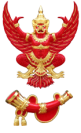 แบบแสดงความคิดเห็นต่อ (ร่าง) ประกาศ กสทช.เรื่อง  การอบรมและทดสอบเพื่อรับบัตรผู้ประกาศในกิจการกระจายเสียงและกิจการโทรทัศน์วัน/เดือน/ปี ชื่อ – สกุลหน่วยงานที่อยู่โทรศัพท์โทรสารEmail address